3GPP TSG-RAN WG3 Meeting #114e	R3-215857Online, 1 – 11 November 2021Agenda Item:	10.2.6Source:	Lenovo, Motorola Mobility (moderator)Title:	Summary of Offline Discussion on Mobility Enhancement OptimizationDocument for:	ApprovalIntroductionCB: # SONMDT8_MobilityEnc- Check company view on ambiguous CHO failure across two CHO configurations.- Check company view on separate failure type detection for CHO in stage 2- Check company view on UE context for CHO- Separate failure type detection for CHO in stage 2?- Check the user case that both a HO Success Report and an RLF report are generated for the same HO. - Provide CRs, if agreeable.(Lenovo - moderator)Summary of offline disc R3-215857Phase I：Please provide your inputs before UTC time 16:00 Thursday 4th Nov.Phase II：TBD.For the Chairman’s NotesThe following proposals can be agreed: For CHO: Proposal 1: There is no ambiguous CHO failure across two CHO configurations.Proposal 2: Reuse the legacy MRO detection mechanism with extensions for CHO in stage 2 (i.e. separate failure type detection is not supported unless there is any failure case that can’t be covered).Proposal 3: No new initiating condition is needed in FAILURE INDICATION message for CHO.Proposal 4: No new Handover Report Type is needed in HANDOVER REPORT message for CHO.The following open issues are to be continued:clarify whether RAN2 agreed RLF-report is sufficient for MRO purpose before discussing network-based solution;whether CHO Cell CGI is needed in HANDOVER REPORT message;whether CHO recovery cell ID is needed in FAILURE INDICATION message;whether to reuse the existing one UE RLF Report Container in the FAILURE INDICATION message or HANDOVER REPORT message to transfer failure related information for CHO.For DAPS HO: Proposal 5: LS to RAN2 is not needed for aligning DAPS HO failure scenarios.Proposal 6: It is pending to RAN2 on how to handle the case when both a HO Success Report and an RLF report are generated for the same HO.Proposal 7: Reuse the existing one UE RLF Report Container in the FAILURE INDICATION message or HANDOVER REPORT message to transfer failure related information for DAPS HO.DiscussionEnhancements for CHOAmbiguous CHO failure across two CHO configurationsIn RAN3#113-e meeting, an ambiguous CHO failure case across two CHO configurations was issued in [1] as Figure 1 showed, but there is no consensus after the email discussion [2]. Here, we continue to discuss whether the use case on ambiguous CHO failure across two CHO configurations is valid.For CHO2, it will be a too late handover failure type because CHO2 is configured but the CHO2 execution is not initiated prior to RLF;If UE reported timer, i.e. from CHO1 execution to RLF, is smaller than the configured threshold, it may be a too early or handover to wrong cell failure typeFigure 1 CHO failure across two CHO configurationsIn [3], it is proposed that no matter whether the UE only reports a timer related to the CHO2 or both a timer related to CHO2 and a timer related to CHO1, there is no ambiguous CHO failure based on network analysis. In [4], it is stated that the start time of UE report timer is start at CHO1 and end with complete of CHO1, then the timer is reset and start at CHO2 and end with the RLF occur. Thus, there is no ambiguous for CHO failure across two CHO configurations. [5] also think there is no ambiguous CHO failure.[6] state that the two consecutive CHO procedures can be separated by CHO execution not CHO configuration, and it depends on how to define timeConnFailure IE, since RAN2 is discussing how to define timeConnFailure IE in RLF Report but no consensus yet, RAN3 may wait for RAN2 progress and then discuss how to solve ambiguous CHO failure type detection.Q1: Companies are invited to provide their views on whether the ambiguous CHO failure across two CHO configurations is valid.Moderator summary: (6/8) companies agree there is no ambiguity, (1/8) company thinks there is no ambiguity once RAN2 finalizes the definitions for detailed timers, (1/8) company thinks there is ambiguity and suggests waiting for RAN2 progress on timer for defining too late CHO. Proposal 1: There is no ambiguous CHO failure across two CHO configurations.Failure type definition and detection In [3] [4] [5] [7], four companies propose that separate failure type detection for CHO in stage 2 is not needed, since previously we agreed to reuse the legacy MRO definition with related updates for CHO, currently the captured stage 2 descriptions of MRO detection mechanism is simple and can work well for CHO. [6] [8] propose to have separate failure type detection for CHO in stage 2 in order to make the detection clear. Q2: Companies are invited to provide their views on whether to have separate failure type detection for CHO in stage 2.Moderator summary: (5/8) companies agree to reuse the legacy MRO detection mechanism with extensions for CHO, (3/8) companies would like to have separate failure type detection for CHO in stage 2 for clarity. From moderator point of view, since there is no big issue when reusing legacy MRO detection mechanism, we can maintain the agreed BLCR for TS38.300.Proposal 2: Reuse the legacy MRO detection mechanism with extensions for CHO in stage 2 (i.e. separate failure type detection is not supported unless there is any failure case that can’t be covered).CHO execution condition(s) and candidate cell list In RAN3#110e meeting, it was agreed that the source node needs to know the candidate cell list and CHO execution condition(s), but how is FFS. UE-based solution and network-based solution are summarized as below.Option 1: UE-based solution. Include CHO execution condition(s) and candidate cell list in the RLF-report. Option 2: Network-based solution.Option 2-1: Source node sends candidate cell list and CHO execution condition(s) to the target node after receiving Handover Success message, e.g. in a new introduced message, and then the target transmits the info back to the source node in HANDOVER REPORT message.Option 2-2: Derive candidate cell list and CHO execution condition(s) based on Mobility Information.Option 2-2-1: Source node transmits the mobility information to the target node when CHO is completed, i.e. in the SN STATUS TRANSFER message, and the target node sends the mobility information back to the source node via HANDOVER REPORT message. Option 2-2-2: Source nod transmits the mobility information to each candidate target node in the HO request message, and the target node sends the mobility information back to the source node via HANDOVER REPORT message.Option 2-3: Source node stores the CHO related configuration[6] support Option 1 since UE-based solution have been agreed by RAN2, it is not necessary for network to record CHO execution condition(s) and candidate cell list.[8] support Option 2-1, they state that the receiving node may not understand Mobility Information for inter-vendor scenario, and Mobility Information is not easy to have it in standard way because handover trigger is implementation related. [3] support Option 2-2-1, as well as support Option 2-3 for CHO to a wrong cell case.[5] propose that network-based solution can be considered if UE-based solution is not sufficient. Option 2-2-2 is preferred compared with Option 2-1 and Option 2-2-1due to less spec impact.Q3: Companies are invited to provide their views on whether to have network-based solution to enable source node to get CHO execution condition(s) and candidate cell list.Moderator summary: (4/8) companies agree to have network-based solution, (3/8) companies disagree, (1/8) company thinks NW-based solution can be considered if RAN2 UE-based solution is not sufficient.As mentioned by some companies, RAN2 agrees to include latest radio measurement results of the candidate target cells and configured CHO execution condition(s) in RLF-report, from moderator point of view, maybe firstly we can check whether RAN2 agreed RLF-report is sufficient for MRO purpose before discussing network-based solution.To be continued: clarify whether RAN2 agreed RLF-report is sufficient for MRO purpose before discussing network-based solution.Q4: If network-based solution is needed, which option is preferred?Moderator summary: No consensus. FAILURE INDICATION and HANDOVER REPORT messageRAN3#113e agree to reuse FAILURE INDICATION message and HANDOVER REPORT message to transfer failure related information for CHO. Further discussions regarding Xn aspects are provided in [5] [6] [8].In [5], it is proposed that “RRC Re-establishment” can be reused as the initiating condition in FAILURE INDICATION message for CHO, the existing Handover Report Type e.g. “HO too early” or “HO to wrong cell” can be reused in HANDOVER REPORT for CHO, and CHO Cell CGI can be included in the HANDVER REPORT message to represent the CHO candidate cell which is selected after CHO execution failure for CHO recovery. Additionally, the existing one UE RLF Report Container in XnAP FAILURE INDICATION message or HANDOVER REPORT message can be reused to transfer information related two successive failures in CHO.In [6], it is proposed to enhance Failure Indication to include a new initiating condition for CHO recovery. Additionally, CHO recovery cell ID needs to be included in Failure Indication message if there is no RLF Report container in Failure Indication message.In [8], it is proposed to add Handover Report value Too Early CHO Execution and CHO Execution to Wrong Cell in Handover Report message.Q5: Companies are invited to provide their views on FAILURE INDICATION message and HANDOVER REPORT message for CHO.Moderator summary: (5/8) companies agree that neither a new initiating condition for CHO nor a new Handover Report Type is needed. (1/8) company proposes a new initiating condition is needed. (1/8) company has no strong view on the new initiating condition but agrees the RRC Reestablishment can be reused. (1/8) company proposes a new Handover Report Type is needed.Proposal 3: No new initiating condition is needed in FAILURE INDICATION message for CHO.Proposal 4: No new Handover Report Type is needed in HANDOVER REPORT message for CHO.To be continued: whether CHO Cell CGI is needed in HANDOVER REPORT message, whether CHO recovery cell ID is needed in FAILURE INDICATION message, whether to reuse the existing one UE RLF Report Container in the FAILURE INDICATION message or HANDOVER REPORT message to transfer failure related information for CHO.Enhancements for DAPS HOFailure scenariosRAN3 #113-e meeting agreed that case 9, i.e. HOF@Target->report DAPS HO failure@src->RLF@src, will not be considered for failure cases in DAPS HO. However, [6] state that case 9 in RAN3 is exactly the scenario 1b agreed in RAN2 and RAN2 agreed to introduce a timer i.e. timeConnSourceFailure IE to detect RLF@src after fallback. [6] proposed to send an LS to RAN2 to coordinate available DAPS scenarios.[7] think no further discussions on failure scenarios are needed, since the failure scenarios discussed in RAN3 are aligned with RAN2 and cover all possible failure cases for DAPS HO.Q6: Companies are invited to provide the views on whether to send an LS to RAN2 to align DAPS failure scenarios. Moderator summary: (7/8) companies agree an LS to RAN2 is not needed, but (1/8) company disagrees. From moderator point of view, we can keep last RAN3 meeting’s agreement that case 9 will not be considered as a DAPS HO failure case, thus we do not need to send an LS to RAN2. Proposal 5: LS to RAN2 is not needed for aligning DAPS HO failure scenarios.Success Report with RLF reportAs issued in [9], for DAPS HO, there is a possibility that both HO Success Report and RLF Report are triggered, then a MRO issue needs to be considered, i.e. the source gNB may receive the SHR and the RLF report separately at different time, and it may make MRO analysis and optimization twice if it can’t understand the SHR and RLF report are related with the same HO. To solve this issue, potential solutions are provided in [9].  [10] analyzed this issue, considering RAN2 is discussing how to deal with the case in which the UE generates both an RLF report and a HO Success Report for the same HO in [11], [10] propose that RAN3 can wait for RAN2’s progress.Q7: Do companies agree to wait for RAN2 progress on how to handle the case when both a HO Success Report and an RLF report are generated for the same HO?Moderator summary: (7/8) companies agree to wait for RAN2 progress on how to handle the case when both a HO Success Report and an RLF report are generated for the same HO, but (1/8) company suggests it is RAN3 to consider it. Proposal 6: It is pending to RAN2 on how to handle the case when both a HO Success Report and an RLF report are generated for the same HO.Xn aspectsRAN3#113e meeting agreed to reuse FAILURE INDICATION message and HANDOVER REPORT message to transfer failure related information for DAPS HO. In [10], it is proposed to reuse the existing one UE RLF Report Container in XnAP FAILURE INDICATION message and XnAP HANDOVER REPORT message to transfer the information related with the two successive failures happened in one DAPS HO procedures.Q8: Companies are invited to provide their views on Xn aspects of MRO for DAPS HO.Moderator summary: (5/5) companies agree to reuse the existing one UE RLF Report Container in the XnAP message for the two successive failures in DAPS HO.Proposal 7: Reuse the existing one UE RLF Report Container in the FAILURE INDICATION message or HANDOVER REPORT message to transfer failure related information for DAPS HO.ReferencesR3-213497, Discussion on MRO for CHO mobility enhance, CATTR3-214325, Summary of Offline Discussion on Mobility Enhancement Optimization, Lenovo, Motorola MobilityR3-214961, Mobility Enhancement Optimization, HuaweiR3-215753, Further consideratino on Mobility enhancement, ZTER3-215297, SON Enhancements for CHO, Lenovo, Motorola Mobility, ZTER3-215063, Discussion on MRO for mobility Enhancement, CATTR3-215451, (TP for SON BL CR for TS 38.300) MRO for CHO and DAPS, EricssonR3-215537, Discussion on SON enhancements for CHO, SamsungR3-213499, Discussion on MRO for DAPS mobility enhance, CATTR3-215298, SON Enhancements for DAPS Handover, Lenovo, Motorola Mobility, ZTE	R2-2110889, [Post115-e][899][SON/MDT] Handover related SON aspects, EricssonCompanyCommentCompanyYes/NoCommentCompanyYes/NoCommentCompany Option 2-1/2-2/2-3CommentCompanyCommentCompanyYes/NoComment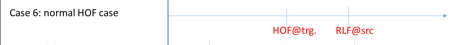 CompanyYes/NoCommentCompanyComment